Консультация для родителей «От пальчиков к голове. Как важно развивать мелкую моторику»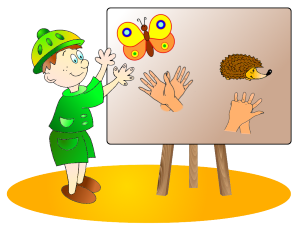 Пузанова Наталья Николаевна, педагог-психолог МАДОУ ДСКВ «Югорка»В последнее время развитию мелкой (тонкой) моторики педагоги и психологи уделяют все большее значение.Моторик на самом деле две – мелкая и крупная. И обе одинаково значимы для развития детей. Мелкая моторика – это точные, хорошо скоординированные движения пальцами, крупная же – движения тела (корпуса, рук, ног).Остановимся подробнее на мелкой моторике.В головном мозге человека центры, отвечающие за речь и движения пальцев рук, находятся совсем рядом. А величина проекции кисти руки, расположенной в коре головного мозга, занимает около трети всей двигательной проекции. Именно эти два уже подтвержденных научно факта позволяют рассматривать кисть руки как «орган речи» наряду с артикуляционным аппаратом. Вот почему, обучая малыша речи, недостаточно только тренировок артикуляции, развитие движений пальцев рук просто необходимо!Хорошо развитая мелкая моторика активно взаимодействует также со вниманием, мышлением, координацией, наблюдательностью, воображением, памятью (зрительной и двигательной). Да и разве сама по себе хорошо развитая рука приносит мало пользы? Ведь именно благодаря ей человек всю жизнь делает так много нужных вещей: пишет, рисует, застегивает пуговицы и завязывает шнурки, работает на том же компьютере, наконец.Упражнения, развивающие мелкую моторикуи двигательную функцию кистей рукЗамки из песка и камней.Специалисты рекомендуют: дети должны чаще играть с песком и камешками. Пусть малыши рисуют пальчиками на песке, строят башенки, лопатками набирают его в свои машинки и высыпают обратно. Пусть собирают камешки, предположим, в одну кучку – мелкие, в другую – крупные, затем можно кучки смешать и попросить ребеночка, чтобы он проделал все заново.Рисуем.Взрослые с детишками могут обводить на перегонки квадратики или кружочки. Предлагается рисовать различные геометрические фигуры, животных, а потом зарисовывать все в соответствующие тона.Угадай-ка?Опознание предметов, буквы, цифры на ощупь поочередно правой и левой рукой. Лепка из пластилина.С детьми дошкольного возраста хорошо лепить животных, предметы быта (тарелочки, кружечки, ложечку)Поиски предмета.Ребенок опускает кисти рук в сосуд, заполненный каким-либо однородным наполнителем (вода, песок, различные крупы, любые мелкие предметы) и пытается отгадать что это.Игры с предметами домашнего обихода.Равномерным слоем рассыпьте по подносу любую крупу. Проведите пальчиками малыша по крупе. Позвольте ему самому нарисовать, что он захочет. Затем попробуйте вместе нарисовать какие-нибудь предметы (солнышко, дождик, травку, буквы, фигурки). Насыпаем в кастрюлю горох или фасоль. Ребенок запускает туда руки и изображает, как месят тесто, приговаривая:«Месим, месим тесто,Есть в печи место.Будут, будут из печиБулочки и калачи».Бельевой прищепкой (проверьте на своих пальцах, чтобы она не была слишком тугой) поочередно «кусаем» ногтевые фаланги (от указательного к мизинцу и обратно) на ударные слоги стиха:«Сильно кусает котенок-глупыш,Он думает, это не палец, а мышь. (Смена рук.)Но я же играю с тобою, малыш,А будешь кусаться, скажу тебе: «Кыш!»Игры-шнуровки:- развивают сенсомоторную координацию, мелкую моторику рук; - развивают пространственное ориентирование, способствуют пониманию понятий: «вверху», «внизу», «справа», «слева»; - способствуют развитию речи и творческих способностей.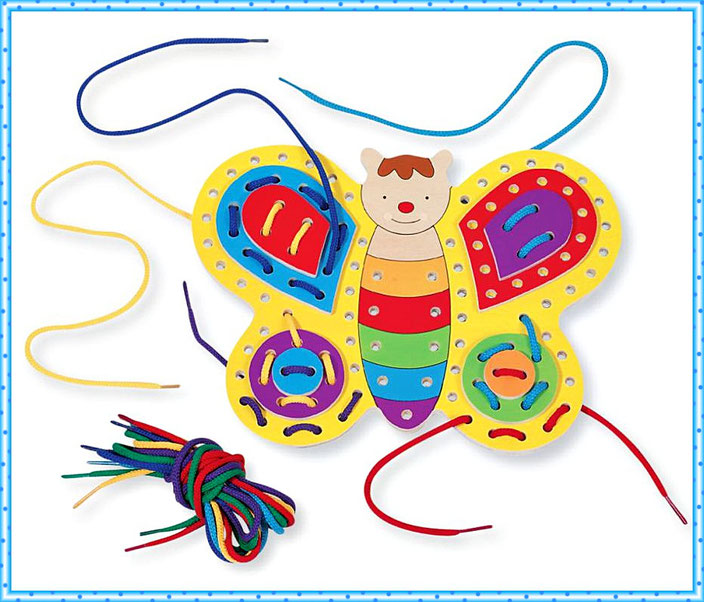 